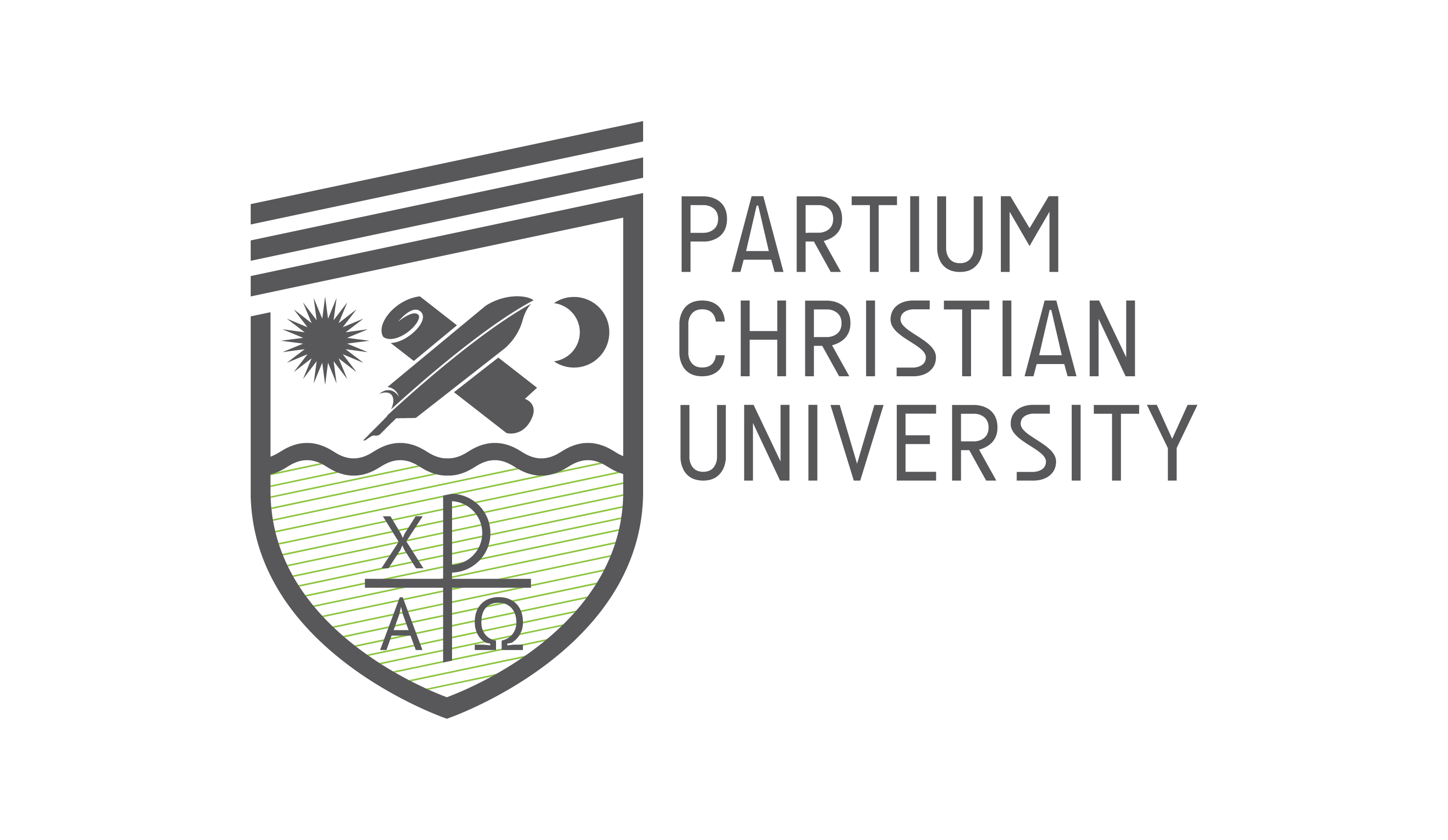 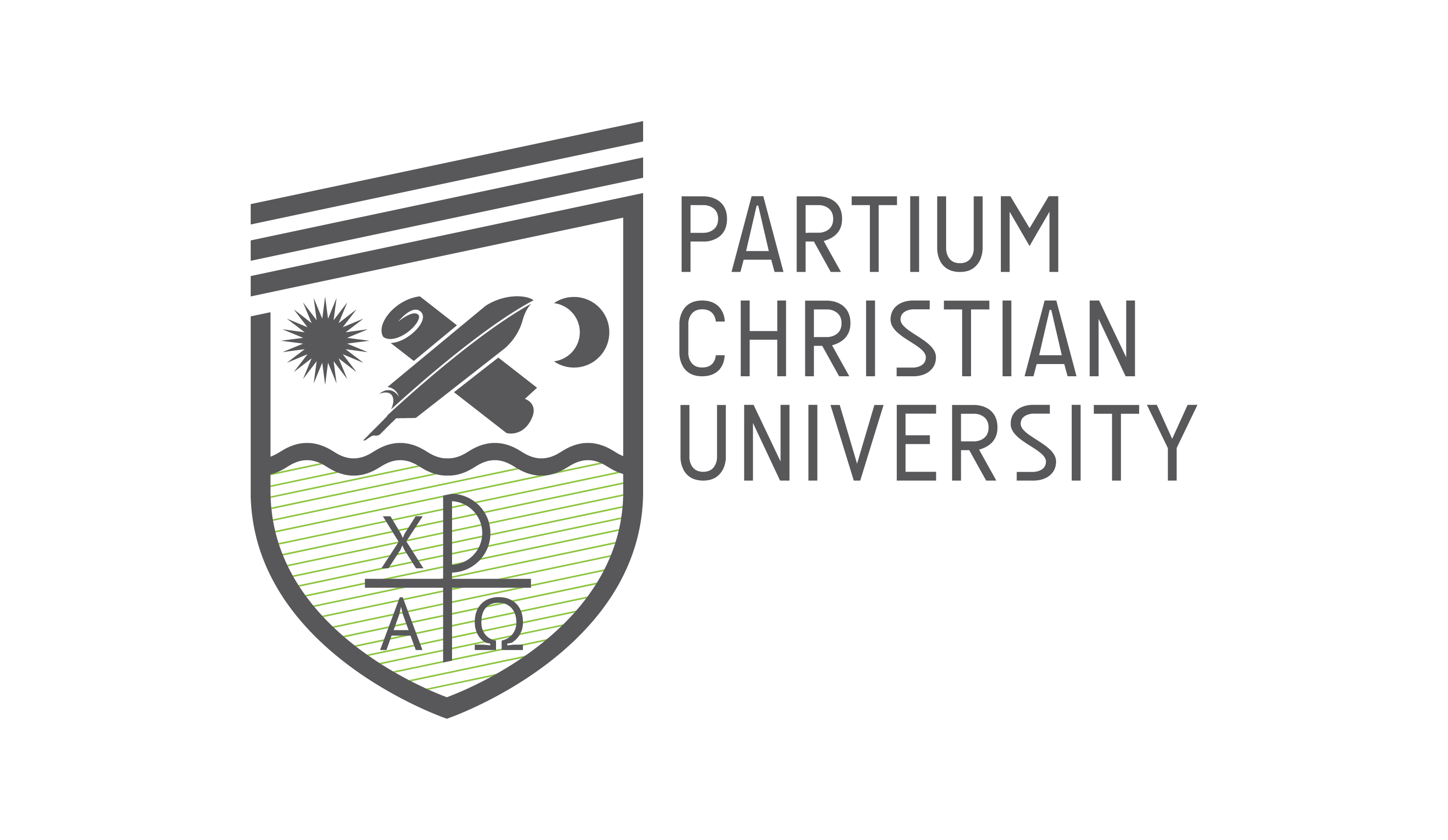 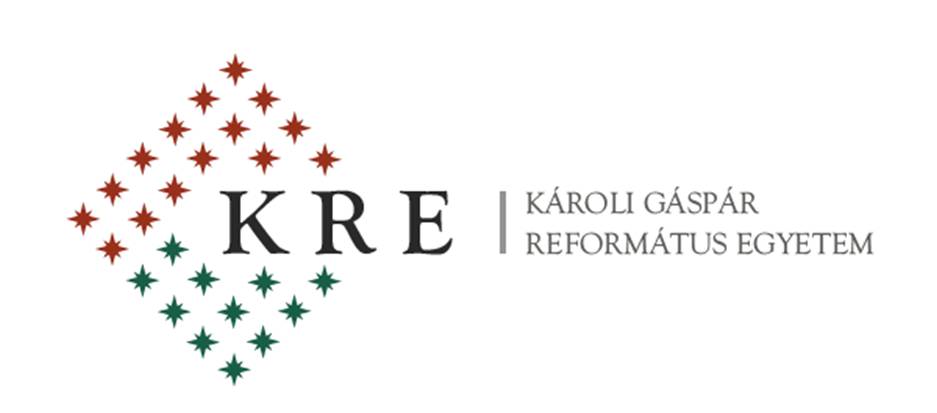 The Departments of English Language and Literature & Modern Languagesof Partium Christian University, Oradea (Romania)in cooperation with Károli Gáspár University of the Reformed Church, Budapest (Hungary)are pleased to announce the 6thEL&LEINTERNATIONAL CONFERENCEonEnglish Language & Literatures in Englishto be held on8 April 2016The conference committee welcomes original contributions on such topics as follows:American LiteratureBritish LiteratureCanadian StudiesCentral Europe and the English-Speaking WorldCultural StudiesESPEthnic StudiesGender StudiesIntermedialityLanguage StudiesLiterary Theory and CriticismLiteratures in the English LanguageMultilingualism and MulticulturalismPhilosophyPostcolonial StudiesReligious StudiesTranslation StudiesM.A. students are also invited to make presentations in sessions for postgraduate students.Deadline for Submission of Proposals: 1 February 2016Those who wish to present a paper are kindly asked to register on: https://partiumenglish.wordpress.com/ Conference fee:The fee covers participation costs, conference paper folder, conference program, coffee breaks, lunch and closing dinner on 8 April. A selection of conference papers will be published in print.Method of paymentBy bank transfer.SWIFT Code  OTPVROBUAccount number:RO88 OTPV 22 0000 290 701 RO03 (lei)RO48 OTPV 22 1000 290 701 EU 01 (euros)Please, indicate the following payment purpose on the bank transfer order: EL&LE Conference. Bank transfer charges have to be paid by the registrant.Requests for invoice must be indicated by email to the Organizers, at partium.english@gmail.comRefund policy:All cancellation must be notified by email to the Organizers, at partium.english@gmail.comBefore 15 March, 2016: 50 % of registration fee will be refundedAfter 15 March, 2016: no refundReimbursment will be processed after the conference.Early-bird RegistrationUntil 10 MarchLate RegistrationAfter 11 MarchParticipants from Romania200 RON250 RONstudents100 RON150 RONParticipants from abroad50 Euros 70 EurosStudents from abroad25 Euros40 Euros